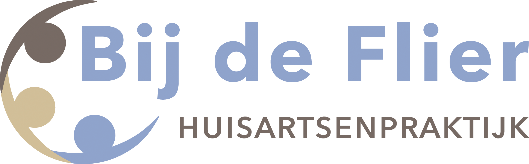 Vertrekformulier (kind)(Graag per kind invullen. Voor kinderen 0-12jr tekent de wettelijk vertegenwoordiger. Kinderen 12-18jr tekenen zelf en kunnen iemand machtigen voor afgifte formulier. Graag afgeven op de praktijk. Neemt u s.v.p. uw eigen legitimatie mee.)Uitschrijving patiënt per datum:……………………………………………………………………………………….Huidige huisartsenpraktijk: 		□  Van den Berg					□  Van der Loo					□  Oldenburger					□  Smeets- GuldemondHierbij verklaar ik of de (wettelijke) vertegenwoordiger van:Voorletters en achternaam: .............................................................................................M/VGeboortedatum: 	…........................................................................................................BSN: 			...........................................................................................................(Nieuwe) adres: 	...........................................................................................................Postcode en woonplaats: ......................................................................................................Tel.nr:			...........................................................................................................dat per bovenstaande datum de medische gegevens van bovenstaande persoon aan de nieuwe huisarts moet worden overgedragen. De behandelovereenkomst met de huidige huisarts is daarmee vanaf heden beëindigd.Naam:		…………………………………………………………………………………………………………………Handtekening: …………………………………………………………………………………………………………………Nieuwe huisartsenpraktijk: ............................................…………….………………………………………Nieuwe huisarts: 	....................................................…………….……………………………………… Adres: 			...........................................................................................................Postcode en woonplaats: .....................................................................................................Tel.nr:			...........................................................................................................Wij verzoeken u dringend om aan de apotheek en aan het ziekenhuis  door te geven dat u van huisarts veranderd bent (denk aan uw ponsplaatje). Met dank.Machtiging (kinderen 12 - 18 jaar):Tevens machtig ik hierbij (naam) ………………………………………………………..………………………………geboren ………………………….. om namens mij dit formulier aan de huisartsenpraktijk af te geven.Handtekening kind: ….…………………………………………………………………………………………..……………Handtekening gemachtigde:…………………………………………………………………………………………………---------------------------------------------------------------------------------------------------------------------In te vullen door assistente (naam ass …………………………………………..)Gelegitimeerd:  nee / ja d.m.v. ID-soort ………………………………………..Reden vertrek: 				           Versturen EMD per:0 verhuizing					0 ASP (1e week van de nieuwe maand) 0 samenwonen; met …………			0 ZorgMail ZFT0 onvrede						0 anders, nl …………….